Техническое описаниеПрограммируемый Терморегулятор с сенсорным управлением ТР 500Терморегулятор ТР 500 предназначен для управления электрическими системами обогрева помещений ( нагревательными матами, пленочными нагревателями или кабельными секциями). Терморегулятор поддерживает комфортную температуру нагреваемой поверхности и обеспечивает рациональный расход электроэнергии. Первый регулятор с интеллектом!  Установка типа покрытия пола. Благодаря этому терморегулятор меняет алгоритмы подачи питания для оптимального равномерного прогрева поверхности пола, и максимальной экономии электроэнергии.  Программируемый терморегулятор с Цветным Сенсорным Экраном.  Дружественный интерфейс.  Контроль за температурой пола и воздуха в помещении.  Поддерживает работу с термодатчиками всех известных производителей.  Функция контроля за расходом электроэнергии. Функция защиты от детей. Адаптирован для установки в рамки многих производителей(Legrand, Elko, Merten, Busch jager и др)Сделано в РоссииПреимущества:2.4″ TFT цветной экран с разрешением 320x240 пикселейСенсорное управление Функция контроля расхода электроэнергииФункция защиты от замерзания USB порт для обновления ПОПоддерживает работу с термодатчиками всех известных производителей.  Совместим с несколькими видами рамок Функция сушки пола при первом включенииФункция защиты от детейНастраиваемый программируемый период: для каждого дня недели или пяти рабочих дней + суббота и воскресенье, запрограммированных с 6 или 4 отдельными временными/ температурными периодами на день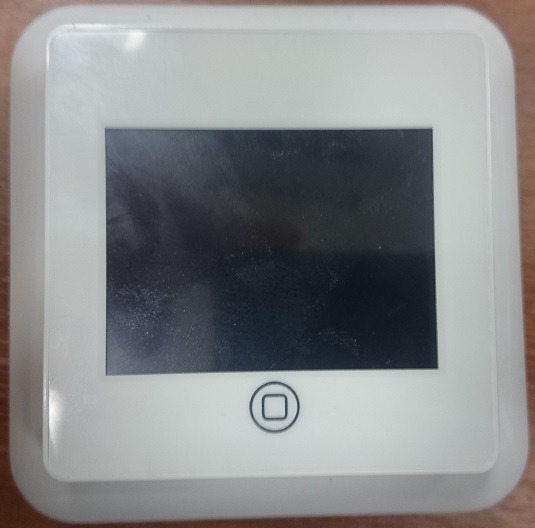 Модель ТР 500Напряжение питания220 в 50-60 гцМаксимальный ток нагрузки16АПотребляемая мощность500мВтГабаритные размеры мм81.5 x 81.5 x 39.5Степень защитыIP 21Выносной датчик температуры полаДТТС NTCДлина установочного провода датчика пола2.5 метраДиапазон поддерживаемых температур пола+5…+40 С Диапазон поддерживаемых температур воздуха+5…+35 С